附1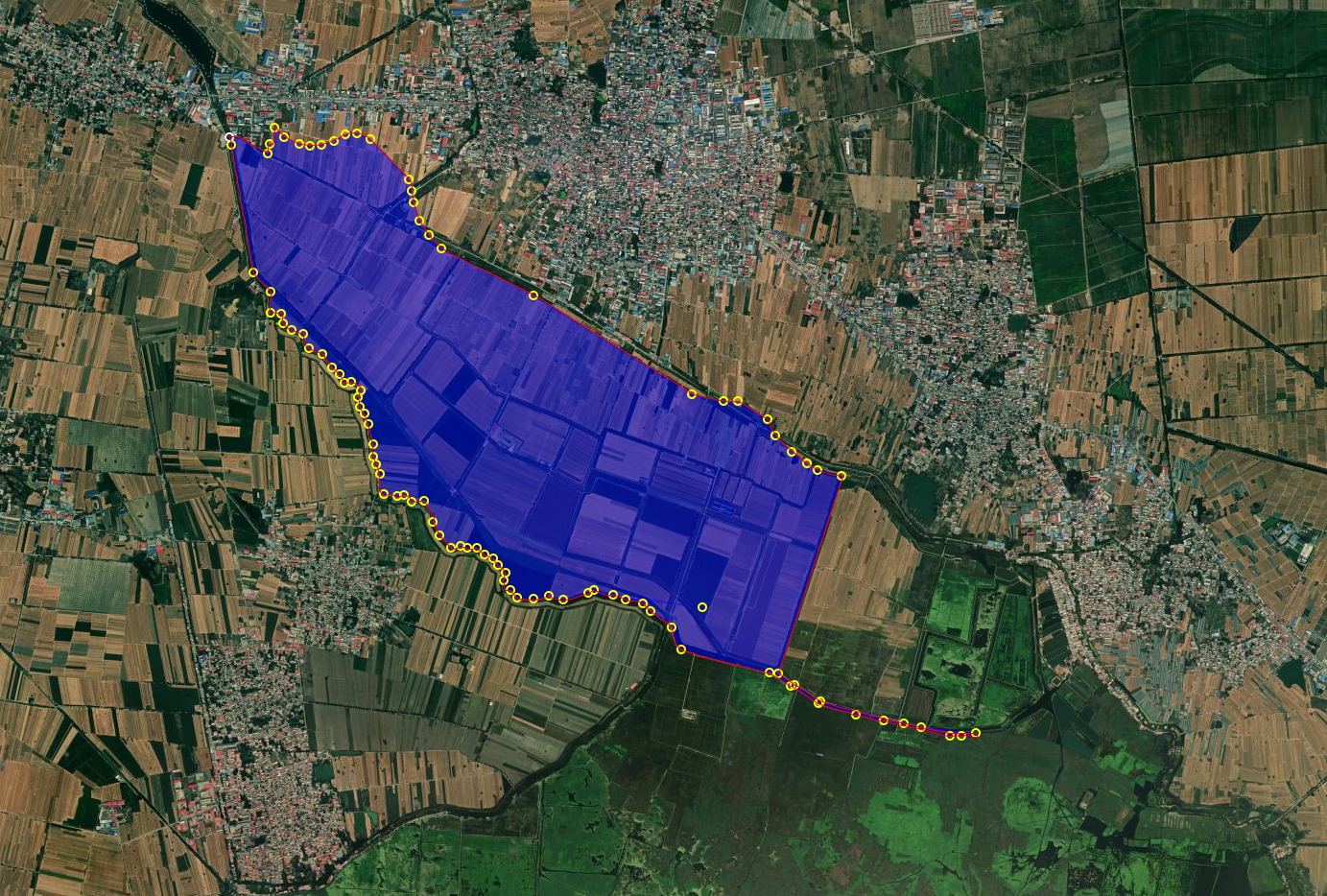 项目实施范围平面示意图